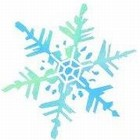 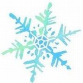 Přejemevšem krásné Vánoce,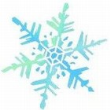 hodně štěstí, zdraví a co nejsrdečnějizveme na statek do LochovicnaROZSVÍCENÍ VÁNOČNÍHO STROMEČKUkdyI. adventní neděle 3.12.2017po setmění rozsvítíme, posvětíme s dětmi si zazpíváme a a svařákem nebo čajem se zahřejeme.Statek otevřeme v 16 hod.Dále zveme na:STŘEDA 13.12.2017 ČESKO ZPÍVÁ KOLEDY na statku v 18 hod. otevřeme v 17 hod.pak naIII. adventní neděli 17.12.2017naVII. LOCHOVICKÝ VÁLEČEKsoutěž o nejlepší vánoční cukroví,1300-1400 hod. příjem cukroví do soutěže, 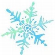 1400- 1430hod. vyhodnocení porotou1500 vyhlášení vítěze a předání cen.Prodejstromků:17.12.2016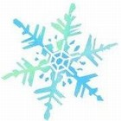 (v rámci soutěže)a pak 21.-23.12.2016 900-1600Prodej kaprů: 21.-23.12.2016  900-1600 hod..(Sobota pouze do vyprodání cca do 14. hod..)Moc děkujeme všem, kdo pomáhali s přípravami a těšíme se na Vaši návštěvu.SR2000 s.r.o., e-mail: sr2000@quick.cz